Acceso (acceso.ku.edu)Unidad 1, AlmanaqueGustavo Galindo: Cantautor entre dos mundosGUSTAVO GALINDO - "Cancion Pa'l Norte" - (Sala De Espera on Indie1031.com)(Música de guitarra de fondo)Rocío mira pal norte y suelta un suspiro guardado de bendiciones y dolorY siente el frío de la mañana y el calor de su corazón, que sabe… Que sabe que algún día regresará, y para sonreír hay que llorar.Una canción para el norte, una bendición para el surEntre las líneas divididas de razones sin luz.Y un suspiro bien guardado que llevas lejos de este lugarCruzando montes y fronteras, en donde estás, oh oh…Roció guarda una foto de él que tiene siempre cercaUna foto vieja y maltratada por las horas que lo extrañaY que van perdiéndose entre guías, el olvido decreciendo en las heridasUna canción para el norte, una bendición para el surEntre las líneas divididas de razones sin luz.Y un suspiro bien guardado que llevas lejos de este lugarCruzando montes y fronteras, en donde estás, oh oh…Tus manos, tu cara, tu labio, tu piel, tus ojos y la mirada de ayerLa noche larga y la mañana, desierto aquí… Y el viento, en tu aliento, y te siento y voy, voy por ti, ¡por ti! ¡por ti¡Una canción para el norte, una bendición para el surEntre las líneas divididas de razones sin luz.Y un suspiro bien guardado que llevas lejos de este lugarCruzando montes y fronteras, en donde estás, oh oh…This work is licensed under a 
Creative Commons Attribution-NonCommercial 4.0 International License.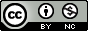 